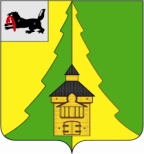 Российская ФедерацияИркутская областьНижнеилимский муниципальный районАДМИНИСТРАЦИЯПОСТАНОВЛЕНИЕОт  27.02. 2015  г.  №  468г. Железногорск-Илимский«Об утверждении Плана первоочередных
мероприятий на 2015 год по реализации важнейших
положений Стратегии действий в интересах детей
на 2013 -2017 годы в Нижнеилимском муниципальном
 районе»В целях формирования государственной политики по улучшению положения дел в Нижнеилимском районе, в соответствии с пунктом 4 Указа Президента Российской Федерации от 1 июня 2012 года № 761 «О национальной стратегии действий в интересах детей на 2012-2017 годы», руководствуясь пунктом 3 Распоряжения Губернатора Иркутской области от 25 декабря 2012 года № 163-р «О стратегии действий в интересах детей на 2012-2017 годы в Иркутской области», Уставом муниципального образования «Нижнеилимский район», администрация Нижнеилимского муниципального района:                                             ПОСТАНОВЛЯЕТ:Утвердить План первоочередных мероприятий на 2015 год по реализации важнейших положений Стратегии действий в интересах детей на 2013 - 2017 годы в Нижнеилимском муниципальном районе (приложение № 1).Настоящее постановление опубликовать в периодическом издании «Вестник Думы и администрации Нижнеилимского муниципального района» и на официальном сайте МО «Нижнеилимский район».  Контроль за исполнение данного постановления возложить на заместителя мэра района по социальной политике Г.В.Селезневу.                     Мэр района                                                               Н.И.ТюхтяевРассылка: дело-2, Селезневой Г.В., ДО, КДН и ЗП, ОГБУЗ ЖЦРБ, ПКЖИ, ЦЗН, ОКСДМ, пресс-служба администрации района, районный совет женщин А.Г.Чеснокова
30206                          